17.05.2019			    33О внесении изменений в муниципальную программу «Формирование современной городской среды на территории сельского поселения «Село Маяк» на 2019-2022 годы» в рамках реализации приоритетного проекта «Формирование современной городской среды на 2018-2022 годы»В целях приведения нормативных правовых актов органов местного самоуправления в соответствие с действующим законодательством и обеспечения реализации на территории сельского поселения «Село Маяк» приоритетного проекта «Формирование комфортной городской среды», администрация сельского поселения «Село Маяк»ПОСТАНОВЛЯЕТ:1. Наименование муниципальной программы изложить в следующей редакции: « Формирование современной городской среды на территории сельского поселения «Село Маяк» Нанайского муниципального района хабаровского края»2. Внести изменение в постановление администрации сельского поселения «Село Маяк» Нанайского муниципального района Хабаровского края № 79 от 06.11.2018г. «Об утверждении муниципальной программы «Формирование современной городской среды на территории сельского поселения «Село Маяк» на 2019-2022 годы» в рамках реализации приоритетного проекта «Формирование современной городской среды на 2018-2022 годы» в соответствии с п. 1 настоящего постановления.3. Внести изменения в муниципальную программу: добавить Приложение 12, Приложение 13 4. Контроль за исполнением настоящего постановления оставляю за собой.5. Настоящее постановление вступает в силу после его официального опубликованияГлава сельского поселения                                                                                          А.Н. ИльинУТВЕРЖДЕНАпостановлением администрации сельского поселения «Село Маяк»от 06.11.2018 года № 79Муниципальная программа«Формирование современной городской среды на территории сельского поселения  «Село Маяк» Нанайского муниципального района Хабаровского краяПаспортмуниципальной программы «Формирование современной городской среды на территории сельского поселения  «Село Маяк» Нанайского муниципального района Хабаровского края Раздел 1. Характеристика текущего состояния сферы благоустройства в сельском поселении «Село Маяк»Создание условий для системного повышения качества и комфорта городской среды на территории сельского поселения «Село Маяк» путем реализации комплекса первоочередных мероприятий по благоустройству, рассматривается в качестве одного из основных факторов повышения комфортности условий проживания населения. В целях установления требований к содержанию и благоустройству территории поселения  разработаны и утверждены решением Совета депутатов от 20.10.2017 г. № 147 «Правила благоустройства и санитарного содержания территории  сельского поселения «Село Маяк»»  (далее – Правила благоустройства), в соответствии с которыми определены единые и обязательные к исполнению нормы и требования в сфере внешнего благоустройства, определенный порядок уборки и содержания муниципальных территорий, включая прилегающие к границам зданий и ограждений, а также внутренние производственные территории.На сегодняшний день уровень благоустройства наиболее посещаемых общественных мест и дворовых территорий многоквартирных домов полностью или частично не отвечает нормативным требованиям. Грунтовое покрытие большинства придомовых территорий имеет высокий физический износ, отсутствуют пешеходные дорожки, площадки и подъездные пути к домам не заасфальтированы. Наиболее посещаемые общественные территории (стадион, мемориальный комплекс погибшим односельчанам в ВОВ не благоустроены, имеется минимальный набор спортивного инвентаря или его полное отсутствие. Ремонт не проводился на протяжении нескольких лет подряд. Необходимый набор малых форм, детских площадок и обустроенных игровых и спортивных площадок отсутствует. Наличие на придомовых территориях разрушенных хозяйственных строений создает угрозу жизни и здоровью граждан; отсутствуют специально обустроенные стоянки для автомобилей, что приводит к их хаотичной парковке.Зеленые насаждения на дворовых территориях представлены, в основном, зрелыми или перестойными деревьями, на газонах не устроены цветники. Повышение уровня благоустройства дворовых территорий и мест общественного посещения, требуют производства работ по асфальтированию подъездных путей и пешеходных дорожек, в том числе устройства ограждения дворовых территорий, удалению аварийных деревьев, посадке деревьев и кустарников. На территории сельского поселения расположено три наиболее посещаемых общественных мест (мемориальный комплекс погибшим односельчанам в ВОВ, сельский стадион, не обустроенное сельское кладбище.К повышению уровня благоустройства и качества городской среды необходим последовательный комплексный подход, рассчитанный на среднесрочный период, который предполагает использование программно-целевых методов. Основным методом решения проблемы должно стать благоустройство дворовых и общественных территорий, которое представляет собой совокупность мероприятий, направленных на создание и поддержание функционально, экологически и эстетически организованной городской среды, улучшение содержания и безопасности территорий.Раздел 2. Приоритеты муниципальной политики в сфере благоустройства. Цели и задачи муниципальной программы. Прогноз ожидаемых результатов.Приоритеты муниципальной политики сельского поселения «Село Маяк» определяются федеральным законодательством, паспортом Приоритетного проекта «Формирование комфортной городской среды», утверждённым президиумом Совета при Президенте Российской Федерации по стратегическому развитию и приоритетным проектам (протокол от 21 ноября 2016 года № 10).Нормативное правовое регулирование в сфере реализации муниципальной программы осуществляется в соответствии с требованиями Федеральных законов от 10.01.2002 № 7-ФЗ «Об охране окружающей среды», от 24.06.1998 № 89-ФЗ «Об отходах производства и потребления», постановлением Правительства Российской Федерации от 10 февраля 2017 года №169 «Об утверждении Правил предоставления и распределения субсидий из федерального бюджета бюджетам субъектов Российской Федерации на поддержку государственных программ субъектов Российской Федерации и муниципальных программ формирования современной городской среды».Целью муниципальной программы является повышение комфортности условий проживания населения. К задачам муниципальной программы относятся следующие:- повышение уровня благоустройства дворовых территорий в населённых пунктах;- повышение уровня благоустройства общественных территорий в населённых пунктах.В целях настоящей муниципальной программы под населёнными пунктами понимаются населенные пункты с численностью населения свыше 1000 человек в соответствии с данными территориального органа Федеральной службы государственной статистики по Хабаровскому краю.Ожидаемые результаты подпрограммы:- доля благоустроенных дворовых территорий в общем количестве дворовых территорий, подлежащих благоустройству в рамках муниципальной программы за период 2020-2022 года, составит 100 процентов;- доля благоустроенных общественных территорий в общем количестве общественных территорий, подлежащих благоустройству в рамках муниципальной программы, составит 40 процентов.Сроки реализации программы: январь 2019 - декабрь 2024 года. Этапы реализации формируются по соответствующим месяцам.Сведения о показателях (индикаторах) муниципальной программы приведены в приложении 1 к муниципальной программе.Перечень основных мероприятий муниципальной программы представлен в приложении 2 к муниципальной программе.Перечень общественных территорий, подлежащих благоустройству в 2019 – 2024 годах, с перечнем видов работ, планируемых к выполнению, в том числе с включением не менее одной общественной территории, отобранной с учётом результатов общественного обсуждения, а также иные определённые органом местного самоуправления сельского поселения «Село Маяк» мероприятия по благоустройству, подлежащие реализации в 2019-2002 годах, приведен в Приложении 3.Адресный перечень многоквартирных домов, дворовые территории которых подлежат благоустройству в соответствии с Порядком и сроками представления, рассмотрения и оценки предложений заинтересованных лиц о включении дворовой территории в муниципальную программу формирования современной городской среды на 2019 год, утвержденным Постановлением администрации сельского поселения, приведен в приложении 4.Администрация сельского поселения «Село Маяк» Нанайского муниципального района Хабаровского края оставляет за собой право исключать из адресного перечня дворовых и общественных территорий, подлежащих благоустройству в рамках реализации муниципальной программы, территории, расположенные вблизи многоквартирных домов, физический износ основных конструктивных элементов (крыша, стены, фундамент) которых превышает 70 процентов, а также территории, которые планируются к изъятию для муниципальных или государственных нужд в соответствии с генеральным планом поселения при условии одобрения решения об исключении указанных территорий из адресного перечня дворовых территорий  общественной комиссией. Так же администрацией сельского поселения  могут быть исключены дворовые территории, собственники помещений многоквартирных домов которых приняли решение об отказе от благоустройства дворовой территории в рамках реализации соответствующей программы или не приняли решения о благоустройстве дворовой территории в сроки, установленные соответствующей программой. При этом исключение дворовой территории из перечня дворовых территорий, подлежащих благоустройству в рамках реализации муниципальной программы на основании Решения общественной комиссии.Порядок аккумулирования и расходования средств заинтересованных лиц, направляемых на выполнение дополнительного перечня работ; механизм контроля за их расходованием, порядок и форма участия граждан в выполнении указанных работ в сельском поселении «Село Маяк» 1. Общие положения 1.1. Настоящий порядок аккумулирования и расходования средств заинтересованных лиц, направляемых на выполнение дополнительного перечня работ; механизм контроля за их расходованием, порядок и форма участия граждан в выполнении указанных работ (далее – Порядок), регламентирует процедуру аккумулирования средств заинтересованных лиц, направляемых на выполнение дополнительного перечней работ по благоустройству дворовых территорий многоквартирных домов, расположенных на территории сельского поселения «Село Маяк», механизм контроля за их расходованием, а также устанавливает порядок и формы трудового и (или) финансового участия граждан в выполнении указанных работ. 1.2. Под аккумулированием средств понимается сбор денежных средств граждан, организаций (далее – заинтересованные лица) для выполнения направляемых на выполнение дополнительного перечня работ по благоустройству дворовых территорий. 1.3. Аккумулирование средств заинтересованных лиц, направляемых на выполнение дополнительного перечня работ по благоустройству дворовых территорий осуществляется путем их перечисления заинтересованными лицами на открываемые уполномоченным органом местного самоуправления учреждением (далее – уполномоченное предприятие (учреждение) специальный счет (далее – специальный счет). 1.4. Денежные средства собственников помещений МКД аккумулируются в управляющих компаниях, которые перечисляют в срок за 20 рабочих дней до даты начала работ по благоустройству дворовой территории, указанной в соответствующем муниципальном контракте (договоре) по статье «Софинансирование благоустройства дворовых территорий» (с указанием адреса дворовой территории на специальный счет. 1.5. Специальный счет должны быть открыт в российских кредитных организациях, величина собственных средств (капитала) которой составляет не менее чем двадцать миллиардов рублей либо в органах казначейства. 1.6. Порядок открытия, использования и закрытия специального счета для аккумулирования денежных средств заинтересованных лиц устанавливается в соответствии с законодательством Российской Федерации. 1.7. Уполномоченное предприятие (учреждение) самостоятельно учитывает средства, перечисленные заинтересованными лицами на отдельные счета, в разрезе каждого многоквартирного дома, дворовые территории которого подлежат благоустройству. 1.8. Аккумулирование денежных средств производится только путем безналичного перечисления средств заинтересованных лиц на специальный счет. 1.9. Возврат денежных средств со специального счета заинтересованным лицам производится только при наличии письменного личного обращения, направленного в адрес уполномоченного предприятия (учреждения), с указанием реквизитов банковского счета для перечисления средств; а также письменным подтверждением перечисления денежных средств на специальный счет. 1.10. Уполномоченное предприятие (учреждение), которым открыт специальный счет, обязано ежемесячно в срок до 5 числа каждого месяца направлять в муниципальную общественную комиссию информацию о наличии денежных средств на специальном счете в разрезе каждого многоквартирного дома, о перечислении средств подрядной организации в соответствии с заключенным администрацией сельского поселения «Село Маяк» дополнительным договором на проведение работ по дополнительному перечню работ. 1.11. Перечисление средств должно производиться в срок не позднее пяти рабочих дней до даты начала производства работ, указанной в договоре. 1.12. Уполномоченное предприятие (учреждение), ежемесячно размещает информацию, указанную в пункте 1.9. настоящего Порядка на официальном сайте администрации сельского поселения «Село Маяк». 1.13. Под формой трудового участия понимается неоплачиваемая трудовая деятельность заинтересованных лиц, имеющая социально полезную направленность, не требующая специальной квалификации и организуемая в качестве: - трудового участия заинтересованных лиц, организаций в выполнении дополнительного перечня работ по благоустройству дворовых территорий. 1.14. Под формой финансового участия понимается: - минимальная доля финансового участия заинтересованных лиц, организаций в выполнении дополнительного перечня работ по благоустройству дворовых территорий в размере, установленном органом государственной власти Забайкальского края. 2. Порядок трудового и (или) финансового участия заинтересованных лиц 2.1. Условия и порядок финансового участия заинтересованных лиц, организаций в выполнении минимального и дополнительного перечней работ по благоустройству дворовых территорий определяется органом государственной власти Забайкальского края. 2.2. Условия и порядок трудового участия заинтересованных лиц, организаций в выполнении минимального и дополнительного перечней работ по благоустройству дворовых территорий определяется органом государственной власти Забайкальского края. Организация трудового участия, в случае принятия соответствующего решения органом государственной власти Забайкальского края, осуществляется заинтересованными лицами в соответствии с решением общего собрания собственников помещений в многоквартирном доме, дворовая территория которого подлежит благоустройству, оформленного соответствующим протоколом общего собрания собственников помещений в многоквартирном доме. Организация трудового участия призвана обеспечить реализацию потребностей в благоустройстве соответствующей дворовой территории исходя из необходимости и целесообразности организации таких работ. 3. Условия аккумулирования и расходования средств 3.1. В случае, если государственной программой Забайкальского края формирования городской среды будет предусмотрено финансовое участие заинтересованных лиц в выполнении дополнительного перечня работ по благоустройству дворовых территорий, и (или) в случае включения заинтересованными лицами в дизайн-проект благоустройства дворовой территории работ, входящих в дополнительный перечень работ по благоустройству дворовых территорий, денежные средства заинтересованных лиц перечисляются на лицевой счет, открытый для учета средств. 3.2. Администрация сельского поселения «Село Маяк» заключает соглашения с заинтересованными лицами, принявшими решение о благоустройстве дворовых территорий, в которых определяются порядок и сумма перечисления денежных средств заинтересованными лицами. Объем денежных средств заинтересованных лиц определяется сметным расчетом по благоустройству дворовой территории. 3.3. Перечисление денежных средств заинтересованными лицами осуществляется не менее чем за 20 рабочих дней до начала работ по благоустройству дворовой территории. Ответственность за неисполнение заинтересованными лицами указанного обязательства определяется в заключенном соглашении. 3.4. Администрация сельского поселения «Село Маяк» самостоятельно обеспечивает учет поступающих от заинтересованных лиц денежных средств в разрезе многоквартирных домов, дворовые территории которых подлежат благоустройству. 3.5. Администрация сельского поселения «Село Маяк» обеспечивает ежемесячное опубликование на официальном сайте администрации сельского поселения «Село Маяк» в информационно-телекоммуникационной системе «Интернет» данных о поступивших от заинтересованных лиц денежных средствах в разрезе многоквартирных домов, дворовые территории которых подлежат благоустройству. Администрация сельского поселения «Село Маяк» ежемесячно обеспечивает направление данных о поступивших от заинтересованных лиц денежных средствах в разрезе многоквартирных домов, дворовые территории которых подлежат благоустройству, в адрес уполномоченной общественной комиссии. 3.6. Расходование аккумулированных денежных средств заинтересованных лиц осуществляется Администрацией сельского поселения «Село Маяк» на финансирование дополнительного перечня работ по благоустройству дворовых территорий проектов, включенного в дизайн-проект благоустройства дворовой территории. Расходование аккумулированных денежных средств заинтересованных лиц осуществляется в соответствии с условиями соглашения на выполнение работ в разрезе многоквартирных домов, дворовые территории которых подлежат благоустройству. 4. Контроль за соблюдением условий порядка 4.1. Контроль за целевым расходованием аккумулированных денежных средств заинтересованных лиц осуществляется Администрации городского округа сельского поселения «Село Маяк» в соответствии с бюджетным законодательством. 4.2. Администрация сельского поселения «Село Маяк» обеспечивает возврат аккумулированных денежных средств заинтересованным лицам в срок до 31 декабря текущего года при условии: - экономии денежных средств, по итогам проведения конкурсных процедур; - неисполнения работ по благоустройству дворовой территории многоквартирного дома по вине подрядной организации; - не предоставления заинтересованными лицами доступа к проведению благоустройства на дворовой территории; - возникновения обстоятельств непреодолимой силы; - возникновения иных случаев, предусмотренных действующим законодательством. 4.3. Контроль за целевым расходованием средств, аккумулированных на специальном счете, осуществляет Администрации сельского поселения «Село Маяк», общественная комиссия.Для реализации мероприятий муниципальной программы подготовлены следующие документы:- минимальный перечень видов работ по благоустройству дворовых территорий, софинансируемых за счет средств бюджета Хабаровского края, приведён в приложении 5 к муниципальной программе (далее – минимальный перечень работ по благоустройству);- визуализированный перечень образцов элементов благоустройства, предлагаемых к размещению на дворовой территории в соответствии с минимальным перечнем работ по благоустройству, приведён в приложении 6 к муниципальной программе;- дополнительный перечень видов работ по благоустройству дворовых территорий, софинансируемых за счет средств бюджета Хабаровского края, приведён в приложении 7 к муниципальной программе (далее – дополнительный перечень работ по благоустройству);- нормативная стоимость (единичные расценки) работ по благоустройству дворовых территорий, входящих в минимальный и дополнительный перечни работ по благоустройству, приведена в приложении 8 к муниципальной программе; - порядок аккумулирования и расходования безвозмездных поступлений от физических и юридических лиц, направляемых на выполнение минимального и дополнительного перечней работ по благоустройству, приведен в приложении 9 к муниципальной программе;- порядок разработки, обсуждения с заинтересованными лицами и утверждения дизайн - проектов благоустройства дворовой территории приведён в приложении 10 к муниципальной программе.Раздел 3. Характеристика вклада органа местного самоуправления в достижение результатов. Объем средств, необходимых на реализацию программы за счет всех источников финансирования на 2019 год.Реализация муниципальной программы осуществляется за счёт следующих источников финансирования:- за счет средств бюджета Хабаровского края;- за счет средств местного бюджета;- за счёт безвозмездных поступлений от физических и юридических лиц, предусмотренных на софинансирование муниципальной программы.При этом 60% объема средств подлежит направлению на софинансирование мероприятий по благоустройству общественных территорий и 40% объема средств подлежит направлению на софинансирование мероприятий по благоустройству дворовых территорий.Размер безвозмездных поступлений от физических и юридических лиц, предусмотренных на софинансирование муниципальной программы составляет не менее 3 процентов от объема средств из бюджета Хабаровского края, подлежащих направлению на софинансирование мероприятий из дополнительного перечня работ по благоустройству.Ресурсное обеспечение реализации муниципальной программы за счет всех источников финансирования представлено в приложении 11 к муниципальной программе.                                                                                             			Приложение № 1 к муниципальной программе Сведения о показателях (индикаторах) муниципальной программыПриложение № 2 к муниципальной программеПереченьосновных мероприятий муниципальной программыПриложение 3к муниципальной программеПеречень общественных территорий, подлежащих благоустройству в рамках муниципальной программы «Формирование современной городской среды на территории сельского поселения «Село Маяк»  Нанайского муниципального района Хабаровского края* сведения вносятся с учётом реализации положений Порядка и сроков представления, рассмотрения и оценки предложений граждан и организаций о включении в муниципальную программу формирования современной городской среды на территории сельского поселения на 2019 год общественной территории, подлежащей благоустройству в 2019 году».Приложение 4к муниципальной программеАдресный переченьмногоквартирных домов, дворовые территории которых подлежат благоустройству в соответствии с Порядком и сроками представления, рассмотрения и оценки предложений заинтересованных лиц о включении дворовой территории в муниципальную программу формирования современной городской среды на 2019 -2022 годах, утвержденным Постановлением администрации сельского поселения «Село Маяк»** сведения вносятся с учётом реализации положений Порядка и сроки представления, рассмотрения и оценки предложений заинтересованных лиц о включении дворовой территории в муниципальную программу формирования современной городской среды на территории сельского поселения «Село Маяк» Нанайского муниципального района Хабаровского края».Приложение 5к муниципальной программеМинимальный перечень видов работ по благоустройству дворовых территорий, софинансируемых за счет средств субсидии из бюджета Хабаровского края1. Ремонт дворовых проездов, тротуаров  в асфальто-бетонном исполнении.2. Установка скамеек.3. Установка урн.4. Озеленение территории5. Устройство ограждения дворовой территорииПриложение 6 к муниципальной программеВизуализированный переченьобразцов элементов благоустройства, предлагаемых к размещению на дворовой территории в соответствии с минимальным перечнем работ по благоустройствуПриложение № 7к муниципальной программеДополнительный перечень видов работ по благоустройству дворовых территорий, софинансируемых за счет средств субсидиииз бюджета Хабаровского края1. Обустройство тротуаров, пешеходных дорожек (в том числе тротуарной плиткой).2. Установка бордюрных камней.3. Установка качелей.4. Устройство гостевой стоянки (автомобильной парковки).5. Оборудование детской (игровой) площадки.6. Оборудование спортивной площадки.7. Озеленение территории (высадка, формирование крон деревьев, кустарников, устройство цветников).8. Установка газонных ограждений, декоративных ограждений.9. Обрезка деревьев и кустов.10. Удаление аварийных деревьев.11. Демонтаж хозяйственных построек (в том числе сараев) и строительство сараев.12. Устройство площадок для установки   контейнеров-мусоросборников.13. Отсыпка дворовой территории ПГС (выравнивание).14. Устройство площадок для выгула животных.15. Устройство ливневой канализации.Приложение 8 к муниципальной программе Укрупненные показатели сметной стоимостиработ по благоустройству дворовых территорий в рамках приоритетного проекта «Современная городская среда»Приложение 9 к муниципальной программеПорядокаккумулирования и расходования безвозмездных поступлений от физических и юридических лиц, направляемых на выполнение минимального и дополнительного перечней работ по благоустройству на территории сельского поселения «Село Маяк».1. Настоящий Порядок регламентирует процедуру аккумулирования и использования денежных средств (далее – аккумулирование средств), поступающих от собственников помещений в многоквартирных домах, собственников иных зданий и сооружений, расположенных в границах дворовой территории, подлежащей благоустройству (далее – заинтересованные лица), направляемых на выполнение минимального и (или) дополнительного перечня работ по благоустройству дворовых территорий населённого пункта в рамках муниципальной программы «Формирование современной городской среды на территории сельского поселения «Село Маяк» на 2019 -2022годы» (далее – муниципальная программа), механизм контроля за их расходованием.2. В целях реализации настоящего Порядка используются следующие понятия:минимальный перечень работ – установленный муниципальной программой перечень работ по благоустройству дворовой территории;дополнительный перечень работ – установленный муниципальной программой перечень работ по благоустройству дворовой территории;трудовое участие – добровольная безвозмездная трудовая деятельность заинтересованных лиц, имеющая социально полезную направленность, не требующая специальной квалификации и выполняемая в качестве трудового участия заинтересованных лиц при осуществлении видов работ из дополнительного перечня работ по благоустройству дворовых территорий;финансовое участие – финансирование выполнения работ из минимального и (или) дополнительного перечня работ за счет участия заинтересованных лиц в размере не менее 3 процентов от объема средств из бюджета Хабаровского края, подлежащих направлению на софинансирование мероприятий из дополнительного перечня работ;общественная комиссия – комиссия, создаваемая в соответствии с постановлением администрации сельского поселения (далее – администрация) для рассмотрения и оценки предложений заинтересованных лиц, а также реализации контроля за реализацией муниципальной программы.3. Заинтересованные лица принимают участие в реализации мероприятий по благоустройству дворовых территории в рамках минимального и дополнительного перечней работ в форме трудового и (или) финансового участия.4. Организация трудового и (или) финансового участия осуществляется заинтересованными лицами в соответствии с решением общего собрания собственников помещений в многоквартирном доме, дворовая территория которого подлежит благоустройству, оформленного соответствующим протоколом общего собрания собственников помещений в многоквартирном доме. 5. Финансовое (трудовое) участие заинтересованных лиц в выполнении мероприятий по благоустройству дворовых территорий должно подтверждаться документально в зависимости от избранной формы такого участия.6. Документы, подтверждающие форму участия заинтересованных лиц в реализации мероприятий по благоустройству, предусмотренных минимальным и (или) дополнительным перечнями, предоставляются в администрацию сельского поселения.В качестве документов, подтверждающих финансовое участие, могут быть представлены копии платежных поручений о перечислении средств или внесении средств на счет, открытый в установленном порядке, копия ведомости сбора средств с физических лиц, которые впоследствии также вносятся на счет, открытый в соответствии с настоящим Порядком. Документы, подтверждающие финансовое участие, представляются в администрацию не позднее 10 дней со дня перечисления денежных средств в установленном порядке.В качестве документов (материалов), подтверждающих трудовое участие могут быть представлены отчет подрядной организации о выполнении работ, включающей информацию о проведении мероприятия с трудовым участием граждан, отчет совета многоквартирного дома, лица, управляющего многоквартирным домом, о проведении мероприятия с трудовым участием граждан. При этом, рекомендуется в качестве приложения к такому отчету представлять фото-, видеоматериалы, подтверждающие проведение мероприятия с трудовым участием граждан.Документы, подтверждающие трудовое участие, представляются в администрацию не позднее 10 календарных дней со дня окончания работ, выполняемых заинтересованными лицами.7. Доля финансового участия заинтересованных лиц в реализации мероприятий по благоустройству дворовой территории в рамках дополнительного перечня работ (минимального перечня - в случае принятия такого решения) определяется как процент от объема средств из бюджета Хабаровского края, подлежащих направлению на софинансирование указанных работ.8. Денежные средства заинтересованных лиц перечисляются на лицевой счет администратора доходов бюджета сельского поселения «Село Маяк». Лицевой счет для перечисления средств заинтересованных лиц, направляемых для выполнения минимального и (или) дополнительного перечня работ, может быть открыт администрацией в российских кредитных организациях, величина собственных средств (капитала) которых составляет не менее 20 миллиардов рублей, либо в органах казначейства.9. После утверждения дизайн-проекта общественной комиссией и его согласования с представителем заинтересованных лиц администрация заключает с представителями заинтересованных лиц, принявшими решение о благоустройстве дворовых территорий, соглашение, в котором указывается объект благоустройства, реквизиты для перечисления средств, а также реквизиты счета, на который подлежат возврату денежные средства заинтересованных лиц в случаях определенных соглашением.Объем денежных средств, подлежащих перечислению заинтересованными лицами, определяется в соответствии с проектами благоустройства дворовых территорий, утвержденными общественной комиссией.Фактический объем денежных средств, подлежащих перечислению заинтересованными лицами, может быть изменен по итогам осуществления закупки товара, работы, услуги в соответствии с положениями Федерального закона от 05.04.2013 № 44-ФЗ «О контрактной системе в сфере закупок товаров, работ, услуг для обеспечения государственных и муниципальных нужд», а также с учетом стоимости фактически выполненных работ.10. Перечисление денежных средств заинтересованными лицами осуществляется в течение десяти дней с момента подписания соглашения, указанного в пункте 9 настоящего Порядка, но не позднее 1 мая 2019 года.В случае если денежные средства в полном объеме не будут перечислены в срок, установленный в абзаце первом настоящего пункта, то заявка такого многоквартирного дома по благоустройству территории выполнению не подлежит. Перечень дворовых территорий, подлежащих благоустройству в рамках муниципальной программы, подлежит корректировке с включением следующих по очередности дворовых территорий, прошедших отбор в пределах лимитов бюджетных ассигнований, предусмотренных муниципальной программой. В таком случае заинтересованные лица, дворовые территории которых были включены в муниципальную программу в связи с корректировкой, обязуются перечислить денежные средства не позднее 15 мая 2019 года в порядке и на условиях, определенных соглашением.11. Денежные средства считаются поступившими в доход бюджета муниципального образования с момента их зачисления на лицевой счет администрации.12. Администрация в течение десяти рабочих дней со дня перечисления средств направляет в финансовый орган муниципального образования копию заключенного соглашения.13. На сумму планируемых поступлений увеличиваются бюджетные ассигнования администрации как главному распорядителю бюджетных средств с последующим доведением в установленном порядке лимитов бюджетных обязательств для осуществления целевых расходов, предусмотренных муниципальной программой.14. Администрация осуществляет учет поступающих от заинтересованных лиц денежных средств в разрезе многоквартирных домов, дворовые территории которых подлежат благоустройству.15. Администрация обеспечивает ежемесячное опубликование на официальном сайте в информационно-телекоммуникационной сети «Интернет» данных о поступивших от заинтересованных лиц денежных средствах в разрезе многоквартирных домов, дворовые территории которых подлежат благоустройству.Комитет ежемесячно обеспечивает направление данных о поступивших от заинтересованных лиц денежных средствах в разрезе многоквартирных домов, дворовые территории которых подлежат благоустройству, в адрес общественной муниципальной комиссии.16. Расходование аккумулированных денежных средств заинтересованных лиц осуществляется администрацией на финансирование минимального и (или) дополнительного перечня работ по благоустройству дворовых территорий в соответствии с проектами благоустройства дворовых территорий, утвержденными общественной комиссией.17. Расходование денежных средств осуществляется путем принятия и оплаты обязательств в соответствии с бюджетным законодательством и иными нормативными правовыми актами, регулирующими бюджетные правоотношения.18. Контроль за целевым расходованием аккумулированных денежных средств заинтересованных лиц осуществляется финансовый орган муниципального образования в соответствии с бюджетным законодательством.  Приложение 10к муниципальной программеПорядок разработки, обсуждения с заинтересованными лицамии утверждения дизайн - проектов благоустройства дворовой территории1. Настоящий порядок устанавливает процедуру разработки, обсуждения с заинтересованными лицами и утверждения дизайн-проектов благоустройства дворовой территории, включаемых в муниципальную программу формирования современной городской среды на территории сельского поселения (далее  - Порядок).2. Для целей Порядка применяются следующие понятия:дворовая территория - совокупность территорий, прилегающих к многоквартирным домам, с расположенными на них объектами, предназначенными для обслуживания и эксплуатации таких домов, и элементами благоустройства этих территорий, в том числе парковками (парковочными местами), тротуарами и автомобильными дорогами, включая автомобильные дороги, образующие проезды к территориям, прилегающим к многоквартирным домам;заинтересованные лица – собственники помещений в многоквартирных домах, собственники иных зданий и сооружений, расположенных в границах дворовой территории, подлежащей благоустройству;минимальный перечень работ – установленный муниципальной программой перечень работ по благоустройству дворовой территории;дополнительный перечень работ – установленный муниципальной программой перечень работ по благоустройству дворовой территории;общественная комиссия – комиссия, создаваемая в соответствии с постановлением администрации сельского поселения для рассмотрения и оценки предложений заинтересованных лиц, а также реализации контроля за реализацией муниципальной программы.3. Разработка дизайн – проекта обеспечивается заинтересованными лицами при содействии администрации сельского поселения (далее – администрация).4. Дизайн-проект разрабатывается в отношении дворовых территорий, подлежащих благоустройству в рамках муниципальной программы «Формирование современной городской среды» на 2018 год (далее – муниципальная программа),5. В дизайн-проект включается текстовое и визуальное описание проекта благоустройства, в том числе концепция проекта и перечень (в том числе визуализированный) элементов благоустройства, предполагаемых к размещению на соответствующей территории.Содержание дизайн-проекта зависит от вида и состава планируемых работ. Дизайн-проект может быть подготовлен в виде проектно-сметной документации или в упрощенном виде - изображение дворовой территории на топографической съемке в масштабе с отображением текстового и визуального описания проекта благоустройства дворовой территории и техническому оснащению площадок исходя из минимального и дополнительного перечней работ, с описанием работ и мероприятий, предлагаемых к выполнению, со сметным расчетом стоимости работ.6. Разработка дизайн-проекта включает следующие стадии:а) осмотр дворовой территории, предлагаемой к благоустройству;б) разработка дизайн-проекта (при необходимости с участием представителей администрации);в) утверждение дизайн-проекта общественной комиссией.7. Представитель заинтересованных лиц обязан представить в общественную комиссию дизайн-проект не позднее 20 марта 2018 года.8. Дизайн-проект утверждается общественной комиссией, решение об утверждении оформляется в виде протокола заседания комиссии.Приложение № 11 к муниципальной программе * определяется после завершения процедур по отбору дворовых территорий, подлежащих благоустройству в 2019 году Приложение 12 к муниципальной программеАдресный переченьадресный перечень объектов недвижимого имущества (включая объекты незавершенного строительства) и земельных участков, находящихся в собственности (пользовании) юридических лиц и индивидуальных предпринимателей, которые подлежат благоустройству не позднее последнего года реализации федерального проекта за счет средств указанных лиц в соответствии с требованиями утвержденных в муниципальном образовании правил благоустройства территорииПриложение 13 к муниципальной программеМероприятия по инвентаризации уровня благоустройства индивидуальных жилых домов и  земельных  участков,  предоставленных для их размещения,  с  заключением  по  результатам  инвентаризации соглашений  с  собственниками  (пользователями)   указанных   домов (собственниками (землепользователями)  земельных  участков)  об  их благоустройстве не позднее последнего  года реализации муниципальной программы  в соответствии с  требованиями правил  благоустройстваОтветственный исполнитель муниципальной программыАдминистрация сельского поселения «Село Маяк» Нанайского муниципального района Хабаровского краяЦель муниципальной программыПовышение комфортности условий проживания населения. Задачи муниципальной программы1. Повышение уровня благоустройства дворовых территорий с Маяк;2. Повышение уровня благоустройства наиболее посещаемых общественных территорий с. Маяк.Целевые показатели (индикаторы) муниципальной программы1. Доля благоустроенных дворовых территорий от общего количества дворовых территорий, подлежащих благоустройству в рамках муниципальной программы;2. Доля благоустроенных общественных территорий от общего количества общественных территорий, подлежащих благоустройству в рамках муниципальной программыСрок реализации муниципальной программы2019-2022 годаОбъемы бюджетных ассигнований муниципальной программыОбщий объем средств, направляемых на реализацию муниципальной программы, составляет 2 млн. рублей, из них:Ожидаемые результаты реализации муниципальной программы1. Доля благоустроенных дворовых территорий от общего количества дворовых территорий, подлежащих благоустройству в рамках муниципальной программы составит 100 процентов;2. Доля благоустроенных общественных территорий в общем количестве общественных территорий, подлежащих благоустройству в рамках муниципальной программы составит 100 процентов№ п/пНаименование показателя (индикатора)Единица измеренияЗначения показателейЗначения показателейЗначения показателейЗначения показателей№ п/пНаименование показателя (индикатора)Единица измерения2019 год2020 год2021 год2022 год1.Доля благоустроенных дворовых территорий от общего количества дворовых территорий, подлежащих благоустройству в рамках муниципальной программыПроценты025501002.Доля благоустроенных общественных территорий от общего количества общественных территорий, подлежащих благоустройству в рамках муниципальной программыПроценты603055Номер и наименование основного мероприятияОтветственный исполнительНомер и наименование основного мероприятияОтветственный исполнительЗадача 1. Повышение уровня благоустройства дворовых территорий Задача 1. Повышение уровня благоустройства дворовых территорий 1.1. Формирование  земельных участков под многоквартирными домами1.2.Инвентаризация уровня благоустройства дворовых  территорий 1.3. Разработка  и утверждение дизайн - проектов благоустройства территорий1.4 Заключений соглашений о софинансировании проекта1.5. Заключение контрактов на поставку товаров и услуг по благоустройству территорий (не позднее 1 мая года, предоставления субсидии)1.6. Благоустройство дворовых территорийАдминистрация сельского поселения «Село Маяк»Задача 2. Повышение уровня благоустройства общественных территорий Задача 2. Повышение уровня благоустройства общественных территорий 2.1.Инвентаризация уровня благоустройства общественных территорий 2.2. Разработка и утверждение  дизайн - проектов благоустройства территорий2.3 Заключений соглашений о софинансировании проекта2.4 Заключение контрактов на поставку товаров и услуг по благоустройству территорий (не позднее 1 июля года, предоставления субсидии )2.5. Благоустройство  общественных территорийАдминистрация сельского поселения «Село Маяк»N п/пМестоположение общественной территорииНаименование общественной территорииФункциональное назначение общественной территорииПлощадь земельного участка общественной территории, кв. мN п/пМестоположение общественной территорииНаименование общественной территорииФункциональное назначение общественной территорииПлощадь земельного участка общественной территории, кв. м123451село Маяк улица ЦентральнаяПамятник погибшим односельчанамГероико- патриотическое воспитание8472село Маяк улица Центральная, рядом 23аСпортивная площадкаЗанятия спортом и физической культурой78503Село Маяк, улица Центральная, рядом 27Театральная площадкаПроведение культурно-досуговых мароприятий, дискотек200N п/пМестоположение дворовой территорииПлощадь дворовой территории, кв. мНаличие элементов благоустройства, входящих в основной перечень объектов и элементов благоустройств дворовой территорииНаличие элементов благоустройства, входящих в основной перечень объектов и элементов благоустройств дворовой территорииНаличие элементов благоустройства, входящих в основной перечень объектов и элементов благоустройств дворовой территорииНаличие элементов благоустройства, входящих в основной перечень объектов и элементов благоустройств дворовой территорииНаличие объектов и элементов благоустройства, входящих в дополнительный перечень объектов и элементов благоустройства дворовой территорииN п/пМестоположение дворовой территорииПлощадь дворовой территории, кв. мпокрытие дворового проездаосвещениеурныскамейкиНаличие объектов и элементов благоустройства, входящих в дополнительный перечень объектов и элементов благоустройства дворовой территории123456781Хабаровский край, Нанайский район, село Маяк, ул. Центральная, д.192600-+-+-2Хабаровский край, Нанайский район, село Маяк, ул. Центральная, д.212400-+-+-3Хабаровский край, Нанайский район, село Маяк, ул. Центральная, д.223920-+-+-4Хабаровский край, Нанайский район, село Маяк, ул. Центральная, д.232350-+-++№ п/пВизуализированное изображениеНаименование, характеристикиНаименование, характеристикиСкамьяСкамьяСкамья1.1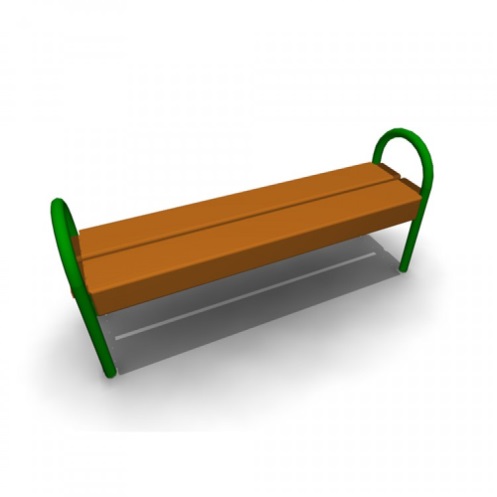 Скамья без спинки:длина скамейки - 1,5 м;ширина – 380 мм;высота - 680 мм.1.2.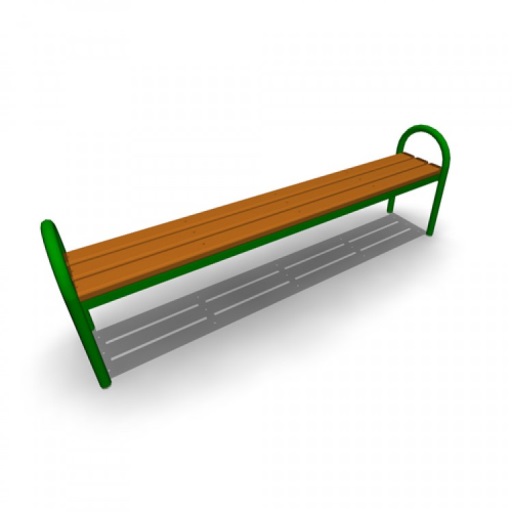 Скамья без спинки:длина скамейки - 2,0 м;ширина - 385 мм;высота - 660  мм.1.3.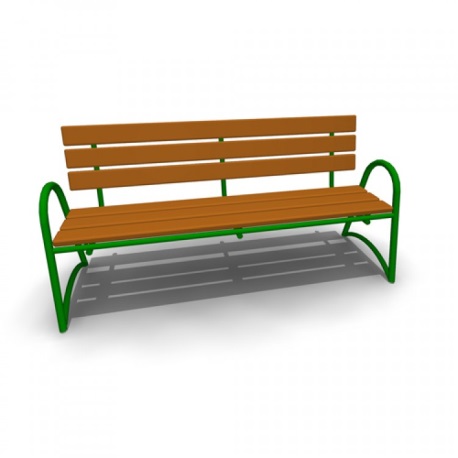 Скамья со спинкой:длина скамейки - 2,085 м;ширина - 770  мм;высота - 975  мм.1.4.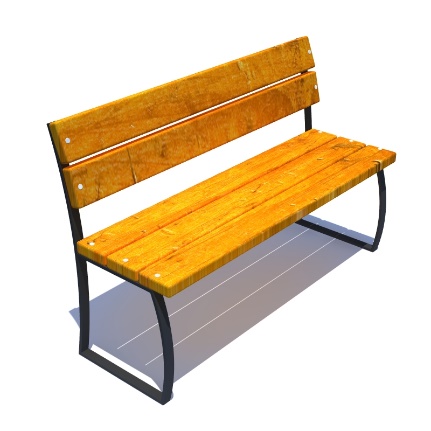 Скамья со спинкой:Урна Урна Урна 2.1.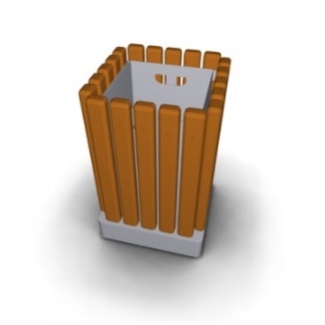 Урна металлическая «Деревянный декор»:высота - 665мм;ширина - 420 мм;объем: 10 л2.2.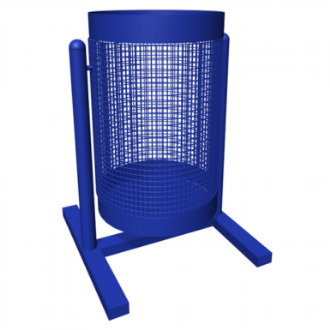 Урна для мусора:высота - 540 м;ширина – 400 мм;объем: 20 л.2.3.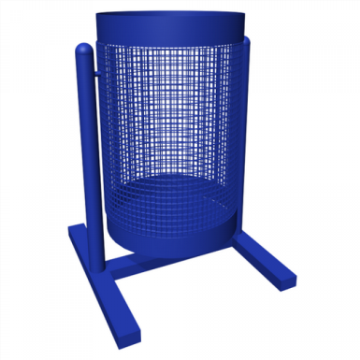 Урна уличная: высота - 570 мм;ширина - 480 мм;объем: 40 л.2.4.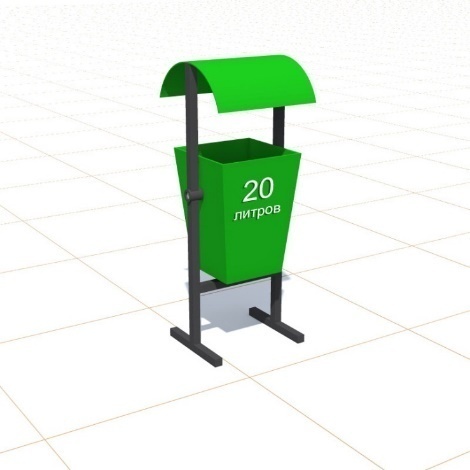 Урна для мусора УМ-5:  Объем: 20 л.№ п/пНаименование и характеристика строительных работ и конструкцииЕдиница измеренияСтоимость в ценах 1 квартала 2017 года с НДС, руб.1234Раздел 1. Ремонт дворовых проездов.Раздел 1. Ремонт дворовых проездов.Раздел 1. Ремонт дворовых проездов.1. Разборка покрытия, исправление профиля с добавлением щебня, устройство покрытия из ЩМА-15 т.6 см, регулировка крышек колодцевкв.м.13872. Выравнивание основания щебнем 5см, розлив битума, устройство покрытия из а/б смеси тип Б толщиной 4 см, регулирование высотного положения крышек колодцевкв.м.6353. Ямочный ремонт асфальтобетонного покрытия: добавка в ямы песка, щебня, розлив битума,  ремонт асфальтобетонного покрытия дорог однослойного толщиной 50 мм , 70мм с вывозом ломакв.м.10734. Исправление профиля оснований щебеночных с добавлением нового материала, устройство покрытия из а/б смеси тип Б толщиной 5 смкв.м.8425. Выемка непригодного грунта толщ.15см, устройство основания из щебня толщ.15см, устройство покрытия из а/б смеси тип Б толщиной 5 смкв.м.11826. Разборка покрытия и подстилающих слоев, устройство щебеночного основания т.15см, замена поребрика, устройство покрытия из а/б смеси М2, типБ, т.6 смкв.м.16417. Разборка покрытия и подстилающих слоев, устройство щебеночного основания т.15см,замена поребрика, устройство покрытия из а/б смеси М2, типБ, т.6 смкв.м.18678. Разборка покрытий а/б; вывоз, утилизация отходов; исправление профиля оснований щебеночных с добавлением нового материала, ремонт бордюров, розлив вяжущих материалов, устройство а/б покрытия (толщина слоя 5 см)кв.м.10319. Разборка покрытия. исправление профиля с добавлением щебня, устройство покрытия из а/б смеси М2, типБ, т.6 смкв.м.110210. Разборка а/б толщ. 50 мм и бортового камня 170 м с вывозом мусора. Разработка грунта с вывозом. Устройство песчаного слоя толщ. 20 см. Устройство щебеночного слоя толщ.18 см с розливом битума. Устройство нижнего слоя а/б толщ. 5 см и верхнего 5 см. Установка бортового камня.кв.м.226311. Снятие деформированных асфальтобетонных покрытий самоходными холодными фрезами с шириной фрезерования 500-1000 мм и толщиной слоя до 50 мм с вывозом лома, разборка щебеночного основания с вывозом мусора, розлив битума, щебеночное основании 12 см из местного материала, устройство покрытия из а/б смеси тип Б толщиной 6 смкв.м.131012.Снятие деформированных асфальтобетонных покрытий самоходными холодными фрезами с шириной фрезерования 500-1000 мм и толщиной слоя до 50 мм с вывозом лома, розлив битума, исправление профиля оснований щебеночных с добавлением нового материала, устройство покрытия из а/б смеси тип Б толщиной 5 смкв.м.109213. Снятие деформированных асфальтобетонных покрытий самоходными холодными фрезами с шириной фрезерования 500-1000 мм и толщиной слоя до 90 мм с вывозом лома. Устройство прослойки из нетканого синтетического материала (НСМ), устройство подстилающих и выравнивающих слоев оснований из щебня 20см, устройство покрытия из горячих асфальтобетонных смесей асфальтоукладчиками типа «VOGELE» средних типоразмеров при ширине укладки до 6 м и толщиной слоя 5 см, регулирование высотного положения крышек колодцевкв.м.1271Раздел 2. Установка скамеек.Раздел 2. Установка скамеек.Раздел 2. Установка скамеек.1. Установка деревянных скамеек на металлических ножках тип "Лавка №2" на фундаментешт.75232. Установка бетонной скамьи на фундаментешт.9300 - 98763. Установка скамеек ж/б на грунтшт.6750Раздел 3. Установка урн.Раздел 3. Установка урн.Раздел 3. Установка урн.1. Установка металлической урны с устройством бетонных фундаментовшт.2284-29132. Установка бетонной урны тип-9 с вкладышем на фундаментешт.4000 - 56703. Установка ж/б урны на грунтшт.3243Раздел 4. Обустройство тротуаров, пешеходных дорожек (в том числе тротуарной плиткой).Раздел 4. Обустройство тротуаров, пешеходных дорожек (в том числе тротуарной плиткой).Раздел 4. Обустройство тротуаров, пешеходных дорожек (в том числе тротуарной плиткой).1. Снятие растительного грунта под тротуар, устройство оснований толщиной 12 см под тротуары, розлив битума, устройство асфальтобетонных покрытий дорожек и тротуаров однослойных из мелкозернистой асфальто-бетонной смеси тип Б толщиной 4 смкв.м.11442. Устройство пешеходной дорожки из отсева т.12см с установкой антисептированной бортовой доскикв.м.7173. Снятие грунта с вывозом на расстояние 5 км, устройство оснований - песчаного толщ. 15 см, щебеночного толщ. 12 см, устройство а/б покрытия толщ. 4 см, укладка антисептированной бортовой доски.кв.м.10154. Устройство песчаного слоя толщ.10 см, укладка брусчатки, установка бордюрного камня.кв.м.1727Раздел 5. Установка бордюрных камней.Раздел 5. Установка бордюрных камней.Раздел 5. Установка бордюрных камней.1. Установка бортового камня (дорожного)м11352. Установка бортового камня (тротуарного)м9143. Разборка бортового камня, щебеночного основания под ним, вывоз мусора, устройство  щебеночного основания под бортовой камень, установка бортовых камней бетонных БР 100.30.15м16404. Устройство корыта под бортовой камень, установка бортовых камней бетонных БР 100.30.15м13175.Установка бордюрного камня сеч.200х80м877Раздел 6. Установка качелей.Раздел 6. Установка качелей.Раздел 6. Установка качелей.1. Установка качели на металлических стойках, двойные с подвеской качели с резиновым сиденьем (4155)шт.442222. Сборка и установка качелей двойных шт.28850 - 295523. Установка качалки-балансир (малая)шт.12990Раздел 7 Устройство гостевой стоянки (автомобильной парковки).Раздел 7 Устройство гостевой стоянки (автомобильной парковки).Раздел 7 Устройство гостевой стоянки (автомобильной парковки).1. Устройство корыта с отвозкой земли, щебеночное основание 15 см из местного материалакв.м.4692. Устройство покрытий толщиной 12 см (50% отсев, 50% щебень фр.5-10); устройство узкого бортового камня БР100.20.8кв.м.4963. Срезка грунта, установка бортового камня, устройство основания из ЩПС 12см. устройство а/б покрытия 6 см тип Б, регулировка крышек колодцевкв.м.14634. Разборка а/б толщ. 50 мм и бортового камня, разработка грунта с вывозом мусора и грунта. Устройство оснований - песчаного толщ. 20 см, щебеночного толщ.18 см с розливом битума, устройство слоя а/б нижнего толщ. 5 см и верхнего 5 см, установка бортового камня.кв.м.22635. Разработка грунта с вывозом. Устройство песчаной подсыпки толщ.20 см, укладка геотекстиля, устройство щебеночного слоя толщ.15 см, устройство а/б слоя толщ.7 см.кв.м.1601Раздел 8. Оборудование детской (игровой) площадки.Раздел 8. Оборудование детской (игровой) площадки.Раздел 8. Оборудование детской (игровой) площадки.1. Монтаж детского оборудования на спортивной площадке (Игровой комплекс "Ривьера"(5611); Песочный дворик с горкой "Мадагаскар"(Д4279); детский спортивный комплекс (6171); качалка на пружине "Мотоцикл"(4112); качалка на пружине "Динозаврик"(4119); качалка балансир  "Средняя"(4104); карусель (4192); качели (2 сиденья до 12 лет.)(4155+4968); качели (2 сиденья до 3 лет.) ( 4155+4969) – площадка 560м2комплект7663432. Игровой комплекс «Париж» (Альфа-Альянс) с установкой стоек на бетонные фундаменты и сборке деревянных и пластиковых элементовкомплект900173. Устройство основания площадки из отсева т.20см с выемкой грунта, качели-1103, 8мХ3мкв.м.23784. Установка и сборка детского игрового комплекса «Фруктовый сад» 5101 производства 3t-groupкомплект1671125. Установка карусели КАР-1.8 (Диком)шт.327666. Сборка и установка игрового комплекса "Бизнес" МГ-5, спортивного комплекса Т-140, беседки ДЕ-1, качалки-балансира МК-8, качелей К-16/2, информационного стенда, тренажеров Т-151, Т-121.комплект5854957. Сборка и установка горки Г-2, качелей К-2 2 шт., баскетбольной стойки, спортивного комплекса Т-92, качалки на пружине, скамейкикомплект2403458. Сборка и установка с бетонированием стоек горки простой, качелей одинарных, песочницы, качалки на пружине, песочницы, лавочки 2 шт, урныкомплект989429. Сборка и установка с бетонированием стоек игрового комплекса №25.1, беседки «Мини», качалки-балансира, качелей двойных, качелей «Диван», гимнастического комплекса №37, рукохода «ГК Егоза».комплект34579710. Сборка и установка с бетонированием стоек детского игрового комплекса «Идальго 6»комплект234 38811. Сборка и установка с бетонированием стоек детской игровой площадки «Джунгли 7»комплект128 22012. Устройство подстилающих слоев из отсева толщиной 100 мм, установка детского рукохода (Рукоход с брусьями №6705 «Мир Детям»), установка игрового комплекса (Детский игровой комплекс №5114 «Мир Детям»), установка карусели (Детская карусель №4192 «Мир Детям»), установка качалки-балансира (Качалка балансир средняя №4104 «Мир Детям»), установка качалки на пружине (Качалка на пружине «Самолет» №5111 «Мир Детям»), установка оборудования «Счеты на столбах» (Счеты на столбах от 1 года №4232 «Мир Детям»), установка качели (Качели на мет. стойках малые с жесткой подвеской №4151 «Мир Детям»), установка песочницы (Песочница №4242 «Мир Детям») с заполнением песком, установка детского домика-беседки (Детский домик-беседка №4302 «Мир Детям»)комплект494503Раздел 9. Оборудование спортивной площадки.Раздел 9. Оборудование спортивной площадки.Раздел 9. Оборудование спортивной площадки.1. Спортивный турник детский-взрослый, 2 стойки волейбольные с сеткой с установкой на бетонный фундаменткомплект234192. Устройство тренажерной площадки МИНИ – три тренажера: Т0209 ПодтягиваниеЖим, Т0302 СтепВелоСкороход, Т0401 ХипсШейкерЛыжникикомплект1565613. Сборка и установка комплекса "Трапеция" и рукоходакомплект98 5194. Устройство площадки для баскетбола, волейбола и мини-футбола (подготовительные работы: срезка кустарника, валка деревьев, корчевка пней, обивка земли с выкорчеванных пней, засыпка ям грунтом, планировка площадки бульдозером с устройством песчаного основания, устройство щебеночного основания, устройство покрытия из резиновой крошки толщ. 15см, установка оборудования (копание ям, устройство фундаментов, установка закладных деталей, монтаж ворот для мини-футбола, установка стоек баскетбольных с щитом и сеткой, установка стоек волейбольных с сеткой со стальным тросом)комплект17352455. Устройство спортивной площадки (установка бортовых камней сеч.200х80, устройство основания из отсева толщ.100мм, установка стойки баскетбольной (стойка баскетбольная №6500 «мир Детям»), установка ворот гандбольных (ворота гандбольные №6601 «Мир Детям» + сетка для гандбольных ворот №6904).комплект169017Раздел 10. Озеленение территории (высадка, формирование крон деревьев, кустарников, устройство цветников).Раздел 10. Озеленение территории (высадка, формирование крон деревьев, кустарников, устройство цветников).Раздел 10. Озеленение территории (высадка, формирование крон деревьев, кустарников, устройство цветников).1. Посев газонов вручную с подготовкой почвы с внесением растительной земли слоем 15см механизированным способомкв.м.407-4632. Устройство насыпных клумб и рабаток при высоте настилаемого слоя до 0,2 м, Посадка многолетних цветников при густоте посадки 1,6 тыс. шт. цветовкв.м.18393. Устройство рокария с насыпкой растительной земли, посадкой цветов и посевом травкв.м.7604. Устройство корыта под цветники глубиной 10 см вручную, вывоз дерна, Подготовка почвы для устройства партерного и обыкновенного газона с внесением растительной земли слоем 10 см вручную, Посев газонов партерных, мавританских и обыкновенных вручнуюкв.м.5305. Посадка деревьев с подготовкой посадочного места с добавлением растительной земли (клен)шт.62346. Подготовка стандартных посадочных мест для однорядной живой изгороди вручную с добавлением растительной земли до 75%, Посадка кустарников-саженцев в живую изгородь однорядную и вьющихся растений (типа ель обыкновенная)м. живой изгороди16517. Посадка кустарника (сирень) с копкой ям и внесением растительной земли до 75%шт.2400Раздел 11. Установка газонных ограждений, декоративных ограждений.Раздел 11. Установка газонных ограждений, декоративных ограждений.Раздел 11. Установка газонных ограждений, декоративных ограждений.1.Устройство газонных ограждений из металлических секций L=2м, h=0,5м из профильной трубы 25х25 с устройством фундаментовм879 - 9922.Устройство ограждений h=0,5 из деревянного штакетника с окраскойм823Раздел 15. Демонтаж хозяйственных построек (в том числе сараев) и строительство сараевРаздел 15. Демонтаж хозяйственных построек (в том числе сараев) и строительство сараевРаздел 15. Демонтаж хозяйственных построек (в том числе сараев) и строительство сараев1.Снос сараев с вывозкой мусора от разборки10 кв.м. площади застройки6796Раздел 16. Устройство хозяйственно-бытовых площадок для установки контейнеров-мусоросборников.Раздел 16. Устройство хозяйственно-бытовых площадок для установки контейнеров-мусоросборников.Раздел 16. Устройство хозяйственно-бытовых площадок для установки контейнеров-мусоросборников.1. Устройство площадки под мусоросборник – бетонная подготовка 10см с армированиемкв.м.658Раздел 17. Отсыпка дворовой территории (выравнивание).Раздел 17. Отсыпка дворовой территории (выравнивание).Раздел 17. Отсыпка дворовой территории (выравнивание).1. Срезка грунта, отсыпка ПГС (300 мм), планировка механизированным способомкв.м.3622. Засыпка песком с уплотнением.куб.м.537Ресурсное обеспечение реализации муниципальной программыРесурсное обеспечение реализации муниципальной программыРесурсное обеспечение реализации муниципальной программыРесурсное обеспечение реализации муниципальной программыРесурсное обеспечение реализации муниципальной программыРесурсное обеспечение реализации муниципальной программыРесурсное обеспечение реализации муниципальной программыРесурсное обеспечение реализации муниципальной программыНаименованиеОтветственный исполнитель, соисполнитель, муниципальный заказчик-координатор, участник Источник финансированияКод бюджетной классификацииКод бюджетной классификацииКод бюджетной классификацииКод бюджетной классификацииОбъемы бюджетных ассигнований (тыс. рублей) НаименованиеОтветственный исполнитель, соисполнитель, муниципальный заказчик-координатор, участник Источник финансированияГРБСРз  
ПрЦСРВРМуниципальная программа «Формирования современной городской среды на территории сельского поселения «Село Маяк» на 2018 год»всего в том числе:Муниципальная программа «Формирования современной городской среды на территории сельского поселения «Село Маяк» на 2018 год»Администрация сельского поселения «Село Маяк»средства бюджета муниципального образования 8190505 244500Примечание: не менее 7 процентов от размера средств, поступающих в бюджет муниципального образования из бюджета Хабаровского краяМуниципальная программа «Формирования современной городской среды на территории сельского поселения «Село Маяк» на 2018 год»Администрация сельского поселения «Село Маяк»средства, поступающие в бюджет муниципального образования из бюджета Хабаровского края81905052442934000Муниципальная программа «Формирования современной городской среды на территории сельского поселения «Село Маяк» на 2018 год»Администрация сельского поселения «Село Маяк»безвозмездные* поступления в бюджет муниципального образования81920705030100000180120Не менее 3% от средств поступающих из бюджета краяN п/пФамилия, инициалы ИП, название или организационно-правовая форма юридического лица и Фамилия инициалы. должность управляющегоМестоположение имущества123ООО «Синдинское лесозаготовительное предприятие»
Генеральный директор — Москалюк Л.МСело Маяк, улица Школьная, д.9.ООО «Кедр», директор Гарина Л.МСело Маяк, ул. ЦентральнаяООО «Степаныч»
Гембаровская Н.В.Село Маяк, ул. ЦентральнаяООО «Заур», директор Пищалина В.Я.Село Маяк, ул. ЦентральнаяИП Артамонов А.А.Село Маяк, ул. Центральная 10АИП Шевчук Р.М.Село Маяк, ул. Центральная,23БИП Швачко А.И.Село Маяк, ул. ЦентральнаяИП Круглов
магазин «Диск»Село Маяк, ул. ЦентральнаяИП Немыкина А.В.Село Маяк, улица Школьная, д.11.ИП Колесников А.В.
Село Маяк, улица Школьная, д.5-2ИП Иванькова
Село Маяк, ул. Центральная 8аИП Москалюк Д.В.
Село Маяк, ул. ЦентральнаяИП Алексахина Е.А.
(продуктовый магазин)Село Маяк, ул.Таежная, д. 2ИП Бельды Г.Д
(киоск промышленных товаров)Село Маяк, ул. ЦентральнаяИП Буйских  А.В
(магазин промышленных товаров)Село Маяк, ул. Центральная ИП Каминский А.В. 
(магазин промышленных товаров)Село Маяк, ул. ЦентральнаяИП Малых Е.В.
(торговый павильон)Село Маяк, ул. ЦентральнаяИП Вашковец О.В.Село Маяк, ул. ЦентральнаяИП Москалюк Л.М.
сеть магазинов продовольственной  и смешанной группы 3 ед.Село Маяк, ул. Центральная1Проведение инвентаризации специальной комиссией или коммерческой организацией, по соглашению с собственником 2Составление паспорта благоустройства территории3Заключение соглашения о благоустройстве территории